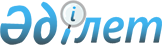 О признании утратившим силу решение Бокейординского районного маслихата от 12 марта 2014 года № 15-1 "Об утверждении регламента Бокейординского районного маслихата"Решение Бокейординского районного маслихата Западно-Казахстанской области от 10 августа 2016 года № 3-9      В соответствии с Законами Республики Казахстан от 23 января 2001 года "О местном государственном управлении и самоуправлении в Республике Казахстан", от 6 апреля 2016 года "О правовых актах" районный маслихат РЕШИЛ:

      1. Признать утратившим силу решение Бокейординского районного маслихата от 12 марта 2014 года №15-1 "Об утверждении регламента Бокейординского районного маслихата" (зарегистрирован в Реестре государственной регистрации нормативных правовых актов №3486).

      2. Аппарату районного маслихата (А.Хайруллин) копию настоящего решения в недельный срок представить в Департамент юстиции Западно-Казахстанской области и на опубликование.

      3. Настоящее решение вводится в действие со дня подписания.


					© 2012. РГП на ПХВ «Институт законодательства и правовой информации Республики Казахстан» Министерства юстиции Республики Казахстан
				
      Председатель сессии

Г.Муханова

      Секретарь маслихата

Е.Таңатов
